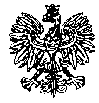 KOMENDA WOJEWÓDZKA POLICJIz siedzibą w RadomiuSekcja Zamówień Publicznych	ul. 11 Listopada 37/59, 26-600 Radomtel. 47 701 3103 		tel. 47 701 2263 Radom, dnia 08.07.2024r.L. dz. ZP – 1992/24           WykonawcyInformacja o wyborze najkorzystniejszej oferty dotyczy postępowania o udzielenie zamówienia publicznego w trybie podstawowym bez możliwości prowadzenia negocjacji pn. „Zakup wraz z dostarczeniem telefonów komórkowych z akcesoriami dla potrzeb jednostek Policji garnizonu mazowieckiego”- Cześć I.						Nr wew. postępowania 27/24Zamawiający – Komenda Wojewódzka Policji z siedzibą w Radomiu, działając na podstawie art. 253 ust. 1 pkt. 1 i ust. 2   ustawy z dnia 11 września 2019 r. Prawo zamówień publicznych (Dz. U. z 2023 r., poz. 1605 z późn. zm.) informuje, o dokonaniu wyboru najkorzystniejszej oferty w przedmiotowym postępowaniu:INFOS Systemy Komputerowe Jacek Kiełbratowskiul. Jagiellońska 880-371 GdańskI Kryterium  - Cena brutto  -  155.237,07 zł II Kryterium  - Okres udzielonej gwarancji- 36 miesięcy z punktacją łączną wynoszącą:  100,00 pkt. w tym:  kryterium cena:  60,00 pkt,  kryterium II – okres udzielonej gwarancji - 40,00 pkt  UZASADNIENIE WYBORU OFERTY:W postępowaniu złożono pięć  ważnych  ofert. Oferta nr  5  to najkorzystniejsza oferta, która przedstawia najkorzystniejszy stosunek jakości tj. okresu udzielonej gwarancji do ceny.  Oferta otrzymała łącznie 100,00 pkt. Cena najkorzystniejszej oferty mieści się w kwocie, którą Zamawiający zamierza przeznaczyć na sfinansowanie zamówienia. WYKAZ  ZŁOŻONYCH  I  OTWARTYCH  OFERTW wyznaczonym przez Zamawiającego terminie tj. do dnia  14.06.2024., do godziny 11:00 – wpłynęło 5  ofert w przedmiotowym postępowaniu prowadzonym za pośrednictwem platformazakupowa.pl pod adresem: https://platformazakupowa.pl/pn/kwp_radom       Nazwy albo imiona i nazwiska oraz siedziby lub miejsca prowadzonej działalności gospodarczej albo miejsca zamieszkania Wykonawców, których oferty zostały otwarte, ceny lub koszty zawarte w ofertach:Oferta nr 1INNERGO Systems Spółka z o.o.ul. Jacka Odrowąża 1503-310 WarszawaCena brutto:  237.542,31 zł. Oferta nr 2Mobile City Bartosz Nosińskiul. Ks. Jakuba Wujka15/1761-581 PoznańCena brutto: 163.641,66 zł. Oferta nr 3 RK-Technology.pl Rafał Konopkaul.Majowa 14/1805-800 Pruszków Cena brutto:  178.464.39 zł. Oferta nr 4 JUPITER-INTEGRATION SP. Z O.O.ul. Żegańska 2A04-713  WarszawaCena brutto: 192.945,86 zł. Oferta nr 5INFOS Systemy Komputerowe Jacek Kiełbratowskiul. Jagiellońska 880-371 GdańskCena brutto:155.237,07 zł. Zamawiający przed otwarciem ofert udostępnił na stronie internetowej prowadzonego postępowania: https://platformazakupowa.pl/pn/kwp_radom kwotę, jaką Zamawiający zamierza przeznaczyć na  sfinansowanie zamówienia tj.   192.628,00 zł  brutto.WYLICZENIE PUNKTACJI/RANKING OFERT /WYBÓR NAJKORZYSTNIEJSZEJ OFERTYZamawiający udzieli zamówienia Wykonawcy, którego oferta odpowiadać będzie wszystkim wymaganiom postawionym w SWZ i zostanie oceniona jako najkorzystniejsza.  Cena brutto oferty „C” - 60 %Okres udzielonej gwarancji „G” -40 %Przy dokonywaniu oceny komisja przetargowa posłuży się następującymi wzorami:dla kryterium – Cena brutto oferty „C”: gdzie:C – wartość punktowa przyznana ocenianej ofercie w kryterium „Cena”, CN - najniższa cena ofertowa (brutto) badanego zadania spośród wszystkich ofert podlegających ocenie, Co - cena oferty ocenianej (brutto). Uzyskana liczba punktów w ramach kryterium „Cena” zaokrąglana będzie do drugiego miejsca po przecinku.dla kryterium – Okres udzielonej gwarancji „G” (wyrażony w pełnych miesiącach - liczbie całkowitej), powyżej minimalnych warunków (wymagane minimum 24 miesięcy). W kryterium - „Okres udzielonej gwarancji” oceniany będzie zadeklarowany (tzn. wpisany w treści Formularza ofertowego) przez Wykonawcę czas obowiązywania gwarancji na dostarczony sprzęt.Minimalny wymagany „Okres udzielonej gwarancji” wynosi 24 miesięcy, maksymalny 36 miesięcy, licząc od daty podpisania bez zastrzeżeń protokołu odbioru przedmiotu zamówienia. W przypadku gdy Wykonawca zadeklaruje „Okres udzielonej gwarancji” dłuższy niż 36 miesięcy, ocenie będzie podlegał okres 36 miesięcy.Natomiast w przypadku gdy Wykonawca zadeklaruje „Okres udzielonej gwarancji” krótszy niż 24 miesięcy oferta Wykonawcy będzie podlegała odrzuceniu.Punkty w niniejszym kryterium zostaną przyznane za wydłużenie czasu obejmowania sprzętu gwarancją powyżej 36 miesięcy od daty dostarczenia przedmiotu umowy potwierdzonej podpisanym bez zastrzeżeń protokołem odbioru przedmiotu zamówienia, zgodnie z załącznikiem nr 3 do projektu umowy.  Punktacja Wykonawcom przypisana zostanie odpowiednio według poniższych wytycznych:oferta zawierająca deklarowany „Okres udzielonej gwarancji” - w przedziale ≥ 24≤ 35 miesięcy – 0 punktów;oferta zawierająca deklarowany „Okres udzielonej gwarancji” - w przedziale ≥ 36 miesięcy – 40 punktów.Zakres udzielonej gwarancji przez cały oferowany okres musi być tożsamy z zakresem wymaganej 24 miesięcznej gwarancjic) łączna ilość punktów ocenianej oferty (łączna punktacja): gdzie: W – łączna wartość punktowa przyznana ocenianej ofercie w ocenie końcowejC – wartość punktowa za Cenę brutto oferty „C”G – wartość punktowa za Okres udzielonej gwarancji „G”Z poważaniem  									  KierownikSekcji Zamówień PublicznychKWP z s. w RadomiuJustyna KowalskaWyk. egz. poj.Opracował: E.P.GInformację o wyborze najkorzystniejszej oferty udostępniono na stronie internetowej prowadzonego postępowania pod adresem: https://platformazakupowa.pl/pn/kwp_radom w dniu   08.07.2024r.                          C NC = -------- x 60 pkt.                                      CoW = C +G Nr oferty Firmy oraz adresy wykonawców, których oferty zostały otwarteCena/liczba pkt za cenęOkres udzielonej gwarancji/liczba punktów za gwarancjęŁączna liczba punktówRankingNr 1 INNERGO Systems Spółka z o.o.ul. Jacka Odrowąża 1503-310 Warszawa237.542,31 zł. / 39,21  pkt. 36 miesięcy/40 pkt.79,21  pkt.     5Nr 2Mobile City Bartosz Nosińskiul. Ks. Jakuba Wujka15/1761-581 Poznań163.641,66 zł. / 56,92 pkt36 miesięcy /40 pkt. 96,92  pkt.    2Nr 3RK-Technology.pl Rafał Konopkaul.Majowa 14/1805-800 Pruszków 178.464,39 zł. / 52,19  pkt.36 miesięcy /40 pkt.92,19  pkt.    3Nr 4JUPITER-INTEGRATION SP. Z O.O.ul. Żegańska 2A04-713  Warszawa192.945,86 zł. / 48,27  pkt.36 miesięcy /40 pkt.88,27 pkt.     4Nr 5INFOS Systemy Komputerowe Jacek Kiełbratowskiul. Jagiellońska 880-371 Gdańsk155.237,07 zł. / 60,00  pkt.36 miesięcy /40 pkt.100 pkt.   1 